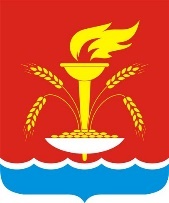 АДМИНИСТРАЦИЯ НОВОУКРАИНСКОГО СЕЛЬСКОГО ПОСЕЛЕНИЯ ГУЛЬКЕВИЧСКОГО РАЙОНАПОСТАНОВЛЕНИЕ              от _26.12.2023___________                                          № ___100_______ с. НовоукраинскоеОб утверждении Программы профилактики рисков причинения вреда (ущерба) охраняемым законом ценностям в сфере благоустройства на территории Новоукраинского сельского поселения Гулькевичского района на 2024 годВ соответствии со статьей 44 Федерального закона от 31 июля 2020 г.             № 248-ФЗ «О государственном контроле (надзоре) и муниципальном контроле в Российской Федерации», постановлением Правительства Российской Федерации от 25 июня 2021 г. № 990 «Об утверждении Правил разработки и утверждения контрольными (надзорными) органами программы профилактики рисков причинения вреда (ущерба) охраняемым законом ценностям», уставом Новоукраинского сельского поселения Гулькевичского района,                                             п о с т а н о в л я ю:1. Утвердить Программу профилактики рисков причинения вреда (ущерба) охраняемым законом ценностям в сфере благоустройства в Новоукраинском сельском поселении Гулькевичского района на 2024 год согласно приложению.2. Главному специалисту администрации Новоукраинского сельского поселения Гулькевичского района Г.В. Шурховецкой обнародовать настоящее постановление в специально установленных местах для обнародования муниципальных правовых актов органов местного самоуправления Новоукраинского сельского поселения Гулькевичского района, определенных постановлением администрации Новоукраинского сельского поселения Гулькевичского района от 1 февраля 2019 г. № 6 «Об определении специально установленных мест для обнародования муниципальных правовых актов органов местного самоуправления Новоукраинского сельского поселения Гулькевичского района» и разместить на сайте Новоукраинского сельского поселения Гулькевичского района. 3. Контроль за выполнением настоящего постановления оставляю за собой.24. Постановление вступает в силу со дня его обнародования.Глава Новоукраинского сельского поселенияГулькевичского района						                       Н.А. ИвановаПРОГРАММАпрофилактики рисков причинения вреда (ущерба) охраняемым законом ценностям в сфере благоустройства на территории Новоукраинского сельского поселения Гулькевичского района на 2024-2026 годы I. Анализ текущего состояния осуществления муниципального контроля в сфере благоустройства на территории Новоукраинского сельского поселения Гулькевичского района, описание текущего развития профилактической деятельности контрольного органа, характеристика проблем, на решение которых направлена программа профилактики:1.1. Программа профилактики рисков причинения вреда (ущерба) охраняемым законом ценностям в сфере благоустройства на территории Новоукраинского сельского поселения Гулькевичского района на 2024 год (далее – программа профилактики) разработана в соответствии с Постановлением Правительства Российской Федерации от 25 июня 2021 г. № 990 «Об утверждении Правил разработки и утверждения контрольными (надзорными) органами программы профилактики рисков причинения вреда (ущерба) охраняемым законом ценностям».1.2. Программа профилактики направлена на информирование контролируемых лиц и иных заинтересованных лиц по вопросам соблюдения обязательных требований.1.3. Контролируемые лица - юридические лица, индивидуальные предприниматели, граждане.1.4. Предметом муниципального контроля является соблюдение юридическими лицами, индивидуальными предпринимателями и физическими лицами (далее – контролируемые лица) обязательных требований:правил благоустройства на территории Новоукраинского сельского поселения Гулькевичского района (далее – Правила благоустройства), в том числе требований к обеспечению доступности для инвалидов объектов социальной, инженерной и транспортной инфраструктур и предоставляемых услуг.1.5. В связи с мораторием на проведение плановых проверок (мероприятий) субъектов малого и среднего предпринимательства  на проведение контрольных мероприятий, установленным ст. 26.2 Федерального 2закона от 26 декабря 2008 г. № 294-ФЗ «О защите прав юридических лиц и индивидуальных предпринимателей при осуществлении государственного контроля (надзора) и муниципального контроля» плановые и внеплановые проверки в отношении контролируемых лиц, относящихся к малому и среднему бизнесу, в 2023 году не проводились.В 2023 году администрацией Новоукраинского сельского поселения Гулькевичского района основная работа была направлена на предупреждение нарушений контролируемыми лицами обязательных требований, требований, установленных муниципальными правовыми актами в сфере благоустройства, устранения причин, факторов и условий, способствующих указанным нарушениям. Обеспечено размещение на официальном сайте администрации Новоукраинского сельского поселения Гулькевичского района в информационно-телекоммуникационной сети «Интернет» информации, содержащей положения обязательных требований, установленных законодательством. Информирование юридических и физических лиц, индивидуальных предпринимателей, по вопросам соблюдения требований Правил благоустройства осуществляется в том числе посредством обобщения практики, полезной информации, проводятся ознакомительные беседы по вопросам соблюдения требований Правил благоустройства. На регулярной основе проводятся консультации в ходе личных приемов, а также посредством телефонной связи. Публичные мероприятия (семинары, круглые столы, совещания). преимущественно проводились с использованием электронной, телефонной связи и различных мессенджеров. Ежегодный план проведения плановых проверок юридических лиц и индивидуальных предпринимателей на основании ст. 9 Федерального закона от 26 декабря 2008 г. № 294-ФЗ «О защите прав юридических лиц и индивидуальных предпринимателей при осуществлении государственного контроля (надзора) и муниципального контроля», в сфере благоустройства на территории Новоукраинского сельского поселения Гулькевичского района на 2023 год не утверждался.1.6. Основные проблемы, на решение которых будет направлена программа профилактики: формирование модели социально ответственного, добросовестного, правомерного поведения контролируемых лиц и единого понимания обязательных требований у всех участников контрольной деятельности посредством проведения информирования и консультирования.II. Цели и задачи реализации программы профилактики2.1. Программа профилактики направлена на достижение следующих основных целей:1) стимулирование добросовестного соблюдения обязательных требований всеми контролируемыми лицами;2) устранение условий, причин и факторов, способных привести к нарушениям обязательных требований и (или) причинению вреда (ущерба) охраняемым законом ценностям;3) создание условий для доведения обязательных требований до контролируемых лиц, повышение информированности о способах их соблюдения.2.2. Программа профилактики направлена на решение следующих основных задач:1) повышение информированности контролируемых лиц и их представителей, других заинтересованных лиц по вопросам соблюдения обязательных требований;2) формирование у всех контролируемых лиц и их представителей единого понимания обязательных требований, установленных законодательством Российской Федерации в области соблюдения правил благоустройства;3) обеспечение единообразных подходов к применению контрольным органом и его должностными лицами обязательных требований законодательства Российской Федерации о муниципальном контроле;4) минимизация риска причинения вреда (ущерба) охраняемым законом ценностям, вызванного нарушениями обязательных требований.III. Перечень профилактических мероприятий, сроки(периодичность) их проведения3.1. Должностными лицами, ответственными за реализацию профилактических мероприятий является: глава Новоукраинского сельского поселения Гулькевичского района;специалист администрации Новоукраинского сельского поселения Гулькевичского района (далее – инспектор).Общее и непосредственное руководство деятельностью по муниципальному контролю осуществляет глава Новоукраинского сельского Гулькевичского района.2. Адрес места нахождения указанных в пункте 1 раздела 3 «Перечень профилактических мероприятий, сроки (периодичность) их проведения» должностных лиц:352165, Краснодарский край, Гулькевичский район, с. Новоукраинское,                                ул. Тимирязева, 21.4График работы:понедельник - четверг с 08.00 до 17.00, пятница с с 08.00 до 16.00перерыв: с 12.00 до 13.00телефон/факс: 8(86160) 91-3-72, 91-2-48адрес электронной почты: novoykrainka@mail.ruофициальный сайт в сети «Интернет»: www.novoukrainskoe.ru 3. Должностные лица проводит следующие профилактические мероприятия:1) информирование;2) обобщение правоприменительной практики;3) объявление предостережения;4) консультирование;5) профилактический визит.IV. Показатели результативности и эффективностипрограммы профилактики4.1. Для оценки результативности и эффективности программы профилактики устанавливаются следующие показатели результативности и эффективности:Глава Новоукраинского сельского поселенияГулькевичского района						                       Н.А. ИвановаПриложение УТВЕРЖДЕНАпостановлением администрацииНовоукраинского сельского поселения Гулькевичского района от ______________№ ________№ п/пНаименование профилактического мероприятияСроки проведенияОжидаемый результат12341Информирование контролируемых и иных заинтересованных лиц по вопросам соблюдения обязательных требований осуществляется в соответствии со статьей 46 Федерального закона от 31 июля 2020 года № 248-ФЗ «О государственном контроле (надзоре) и муниципальном контроле в Российской Федерации» (далее – ФЗ № 248-ФЗ)Размещение информации на официальном сайте администрации Новоукраинского сельского поселения Гулькевичского района до 1 января 2024 года. Актуализация сведений по мере необходимостиПредупреждение нарушений обязательных требований2Обобщение правоприменительной практики осуществляется в соответствии со статьей 47                            ФЗ № 248-ФЗДо 29 января 2023 годаПредупреждение и снижение количества нарушений обязательных требований3Объявление предостережение о недопустимости нарушения обязательных требований осуществляется в соответствии со статьей 49 ФЗ № 248-ФЗПо мере поступления информации о готовящихся нарушениях или признаках нарушений обязательных требованийПредупреждение и снижение количества нарушений обязательных требований4Консультирование осуществляется в соответствии со статьей 50                           ФЗ № 248-ФЗпо телефону;по средствам видео-конференц-связи;на личном приеме;в ходе проведения профилактического мероприятия, контрольного (надзорного) мероприятияв часы работы контрольного органаПредупреждение и снижение количества нарушений обязательных требований5Профилактический визит осуществляется в соответствии                             со статьей 52 ФЗ № 248-ФЗ В течение одного года со дня начала осуществления контролируемых лицом деятельности, которая или результат которой является объектами муниципального контроляПресечение и предупреждение и нарушений обязательных требований№ п/пКлючевые показателиЦелевые значения1231Доля устраненных нарушений из числа выявленных нарушений обязательных требований70%2Доля обоснованных жалоб на действия (бездействие) контрольного органа и (или) его должностного лица при проведении контрольных мероприятий0%3Доля отмененных результатов контрольных мероприятий0%4Доля контрольных мероприятий, по результатам которых были выявлены нарушения, но не приняты соответствующие меры административного воздействия5%5Доля вынесенных судебных решений о назначении административного наказания по материалам контрольного органа95%1236Доля отмененных в судебном порядке постановлений по делам об административных правонарушениях от общего количества вынесенных контрольным органом постановлений, за исключением постановлений, отмененных на основании статей 2.7 и 2.9 Кодекса Российской Федерации об административных правонарушениях0%